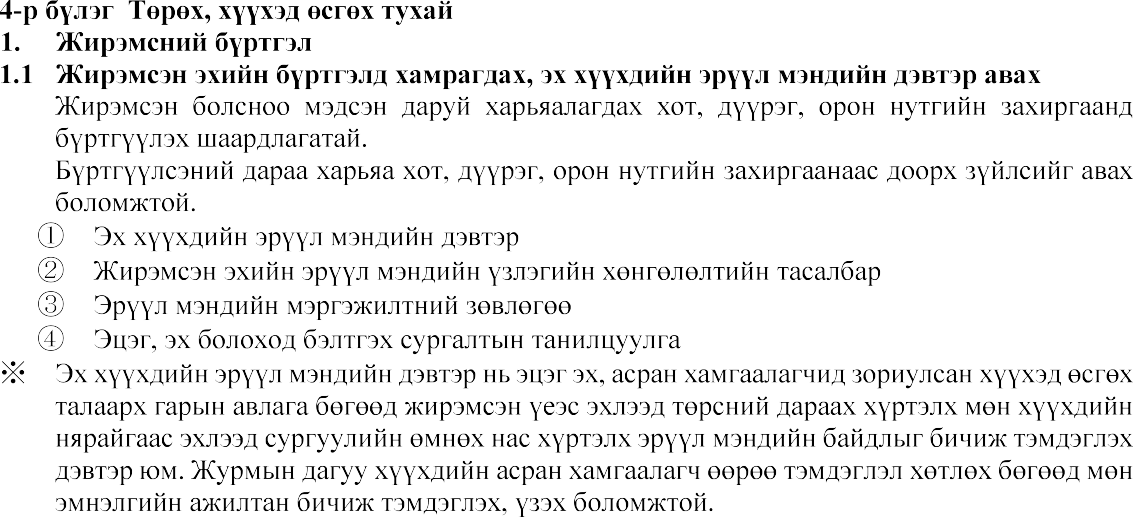 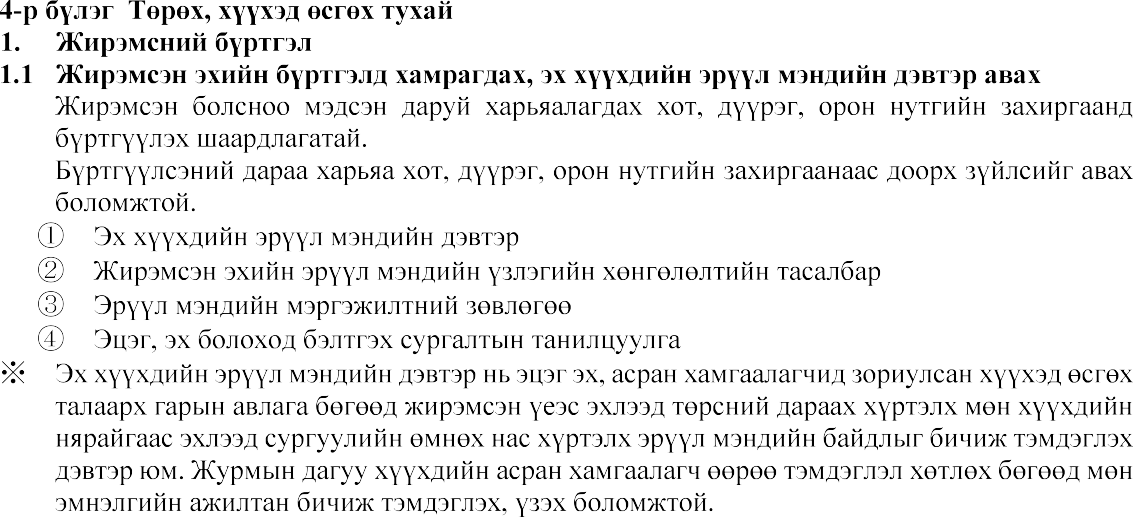 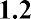 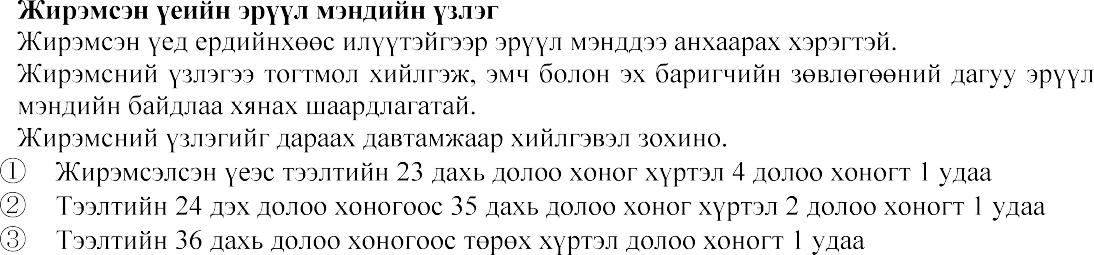 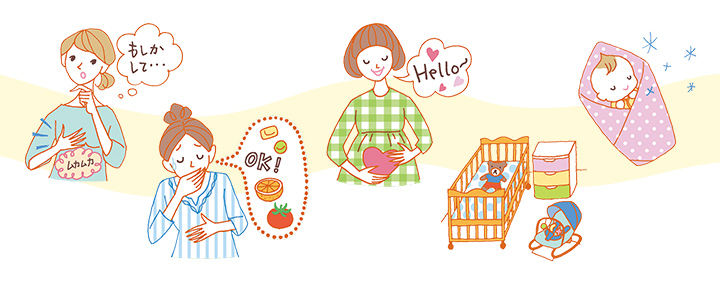 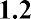 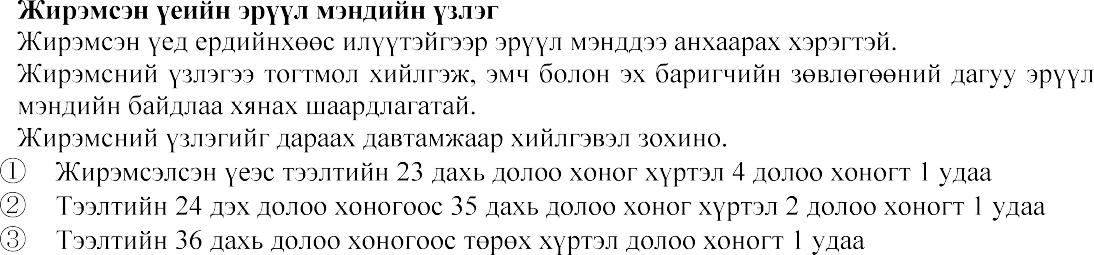 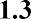 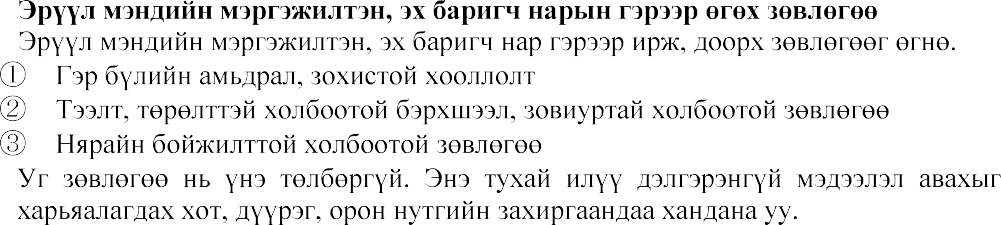 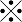 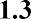 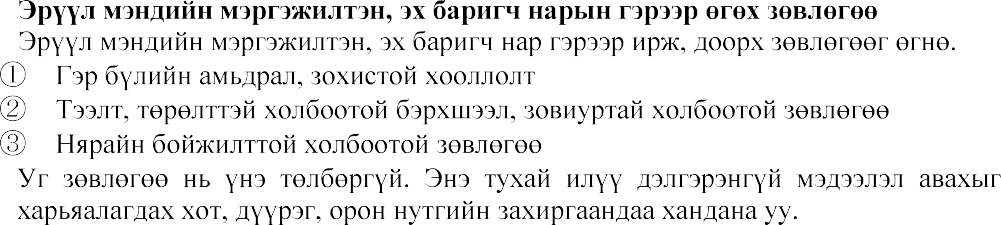 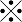 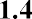 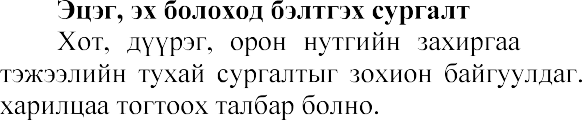 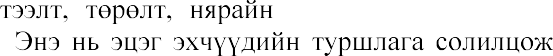 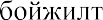 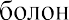 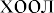 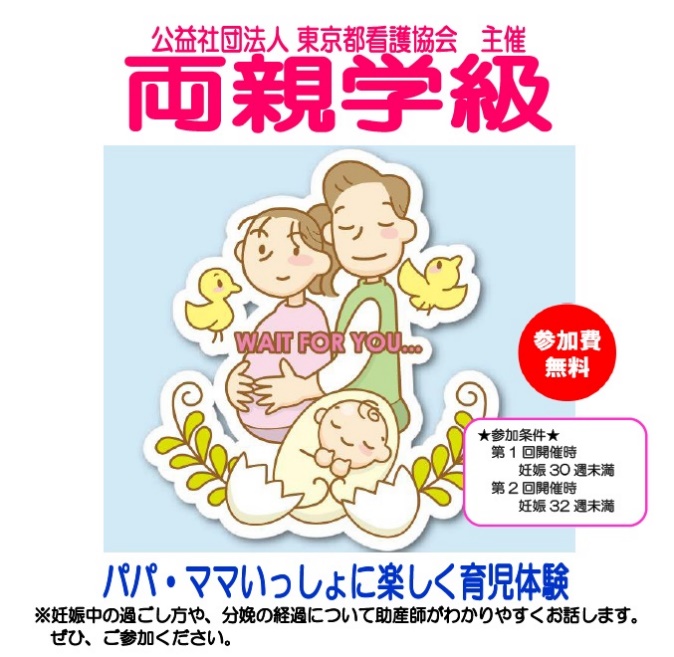 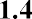 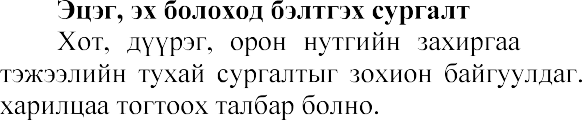 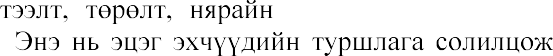 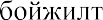 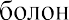 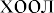 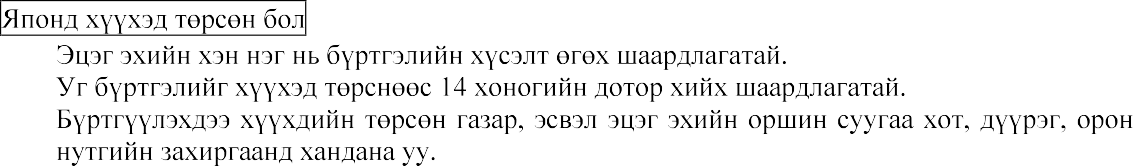 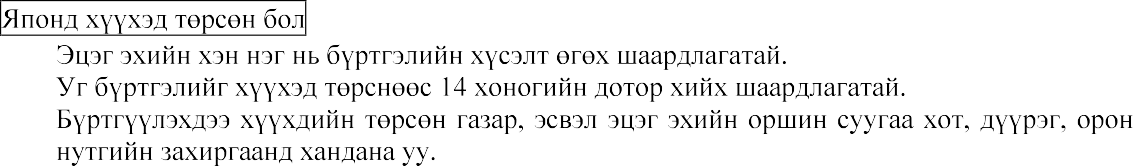 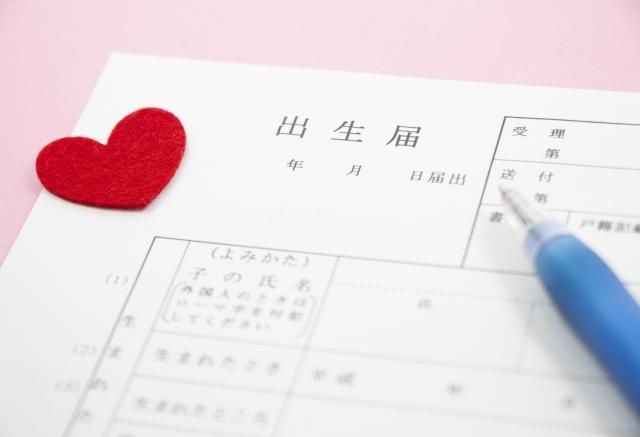 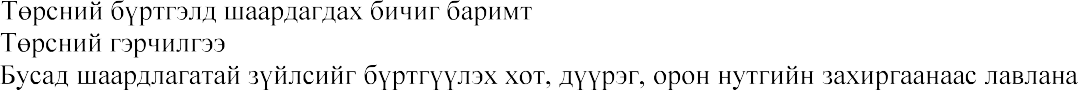 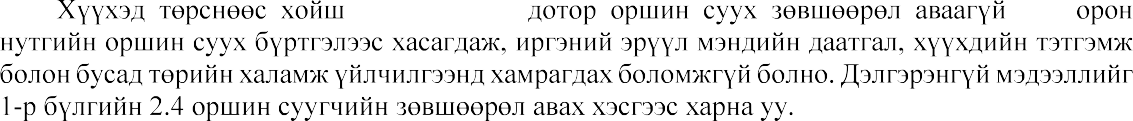 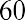 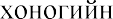 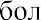 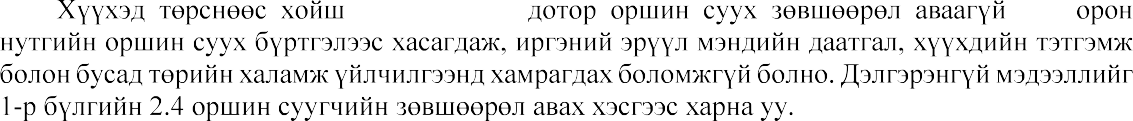 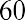 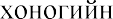 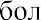 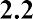 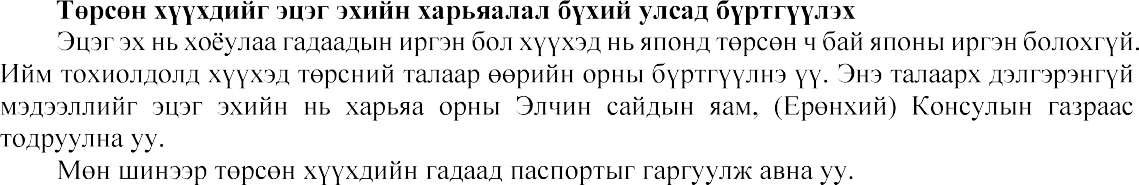 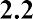 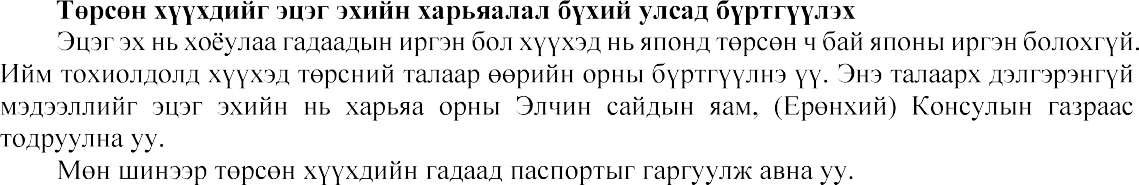 3. 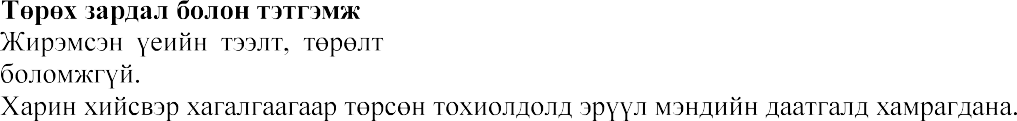 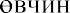 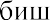 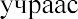 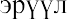 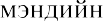 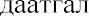 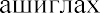 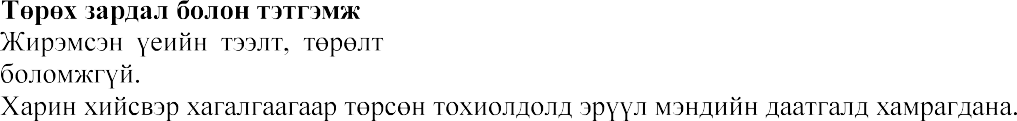 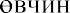 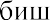 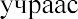 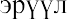 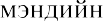 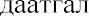 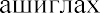 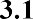 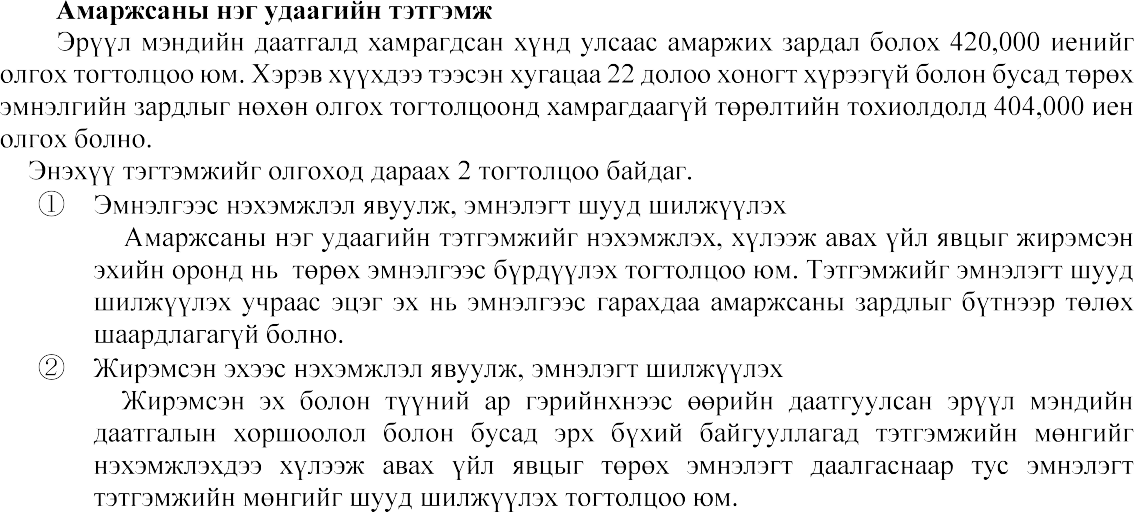 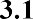 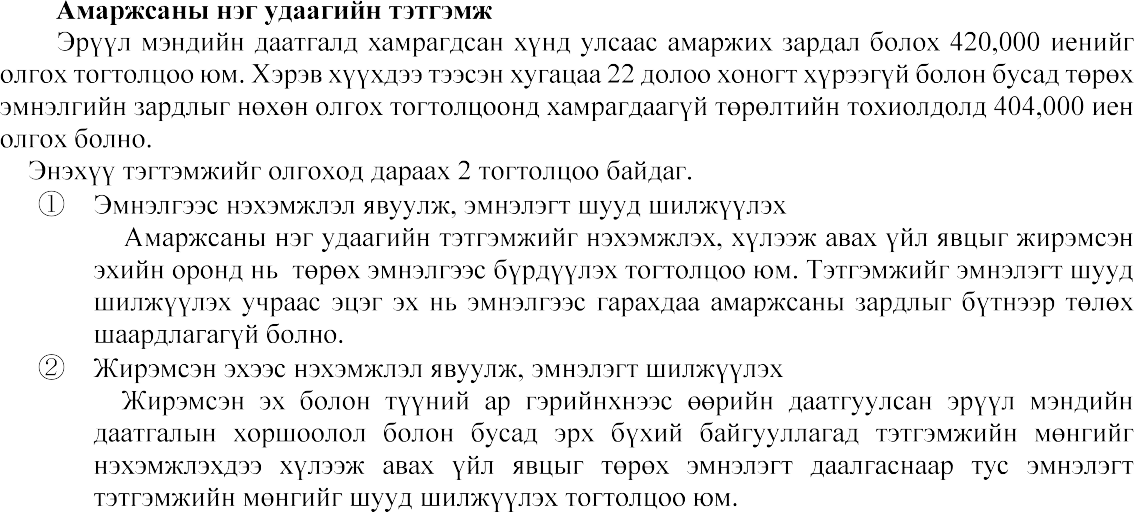 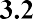 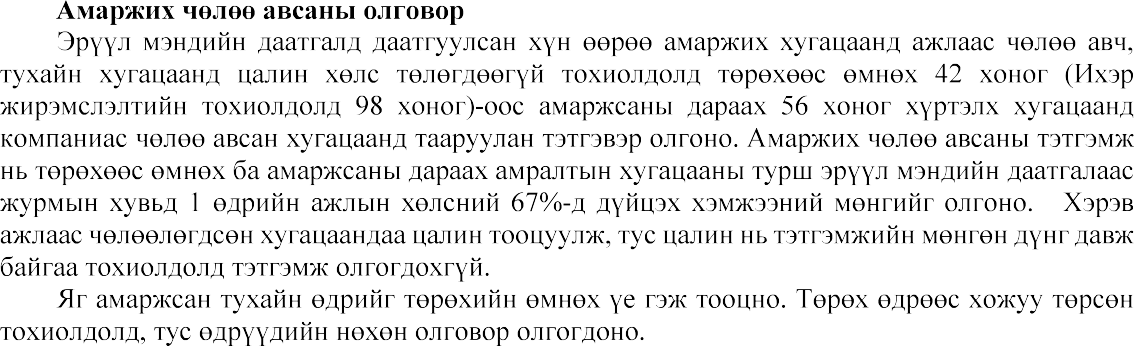 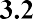 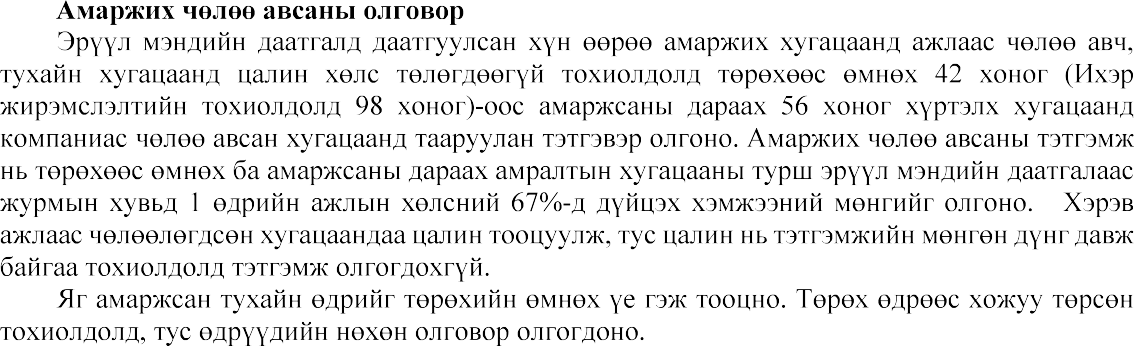 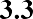 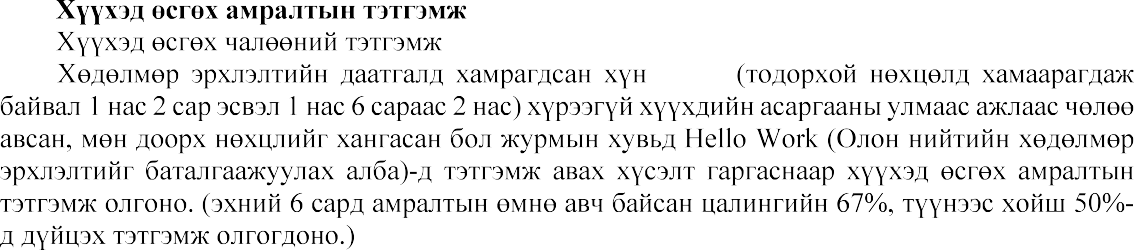 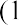 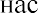 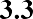 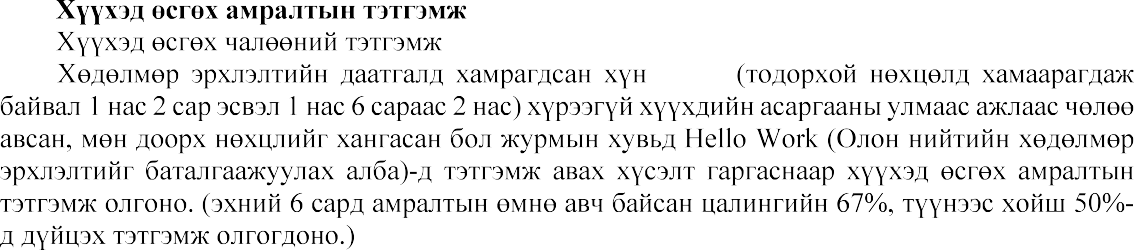 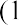 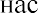 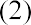 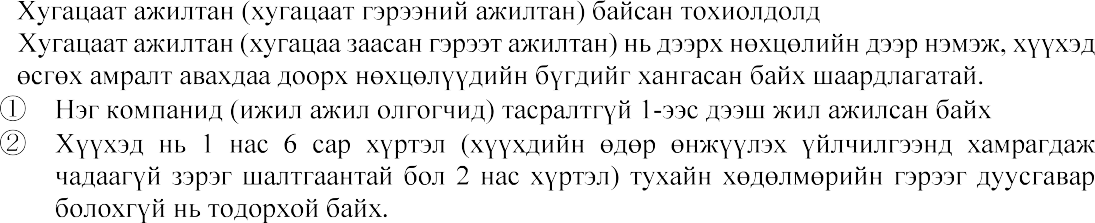 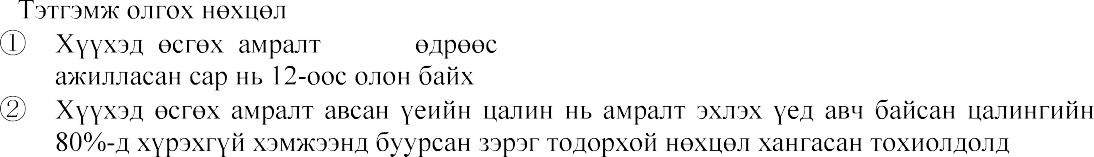 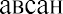 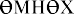 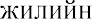 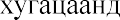 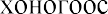 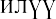 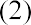 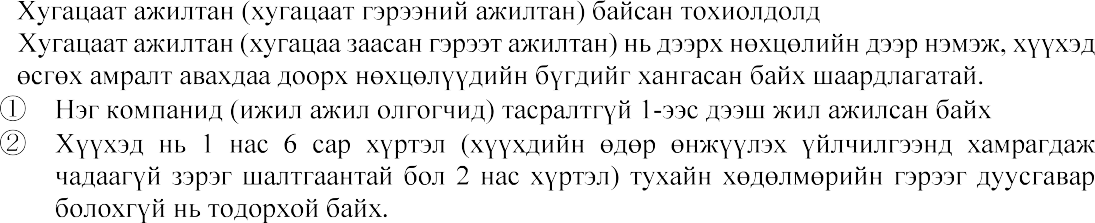 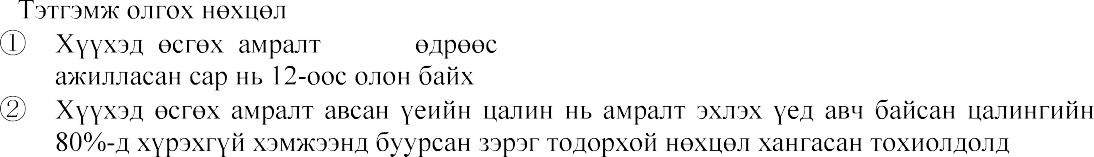 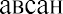 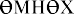 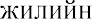 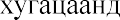 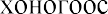 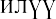 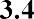 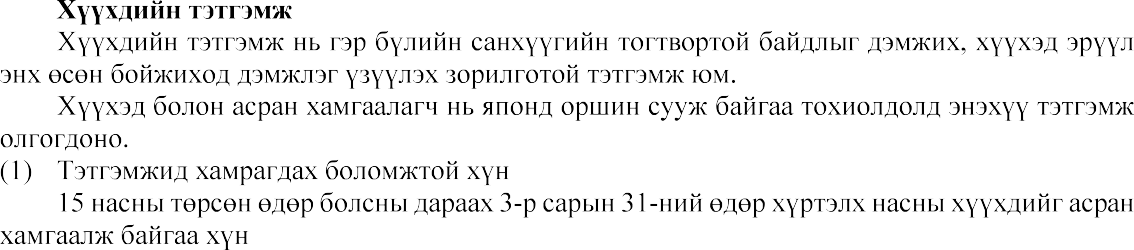 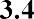 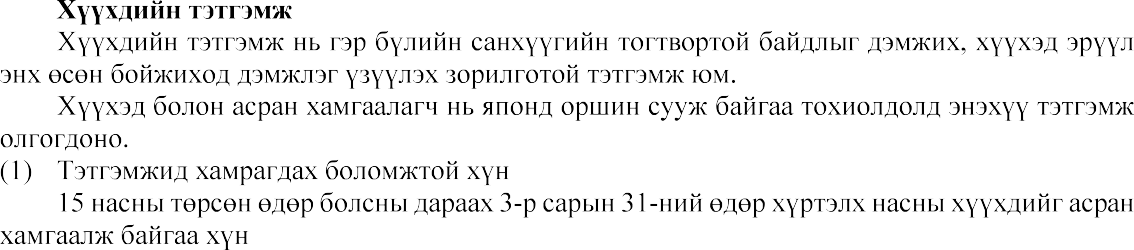 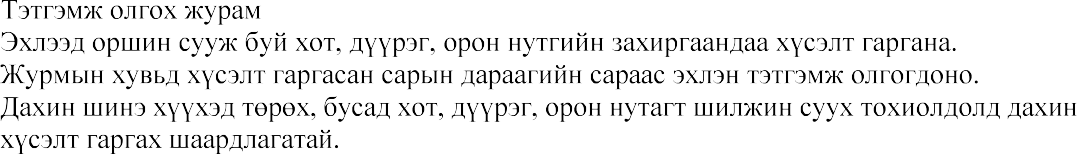 0-3 нас хүртэл 15,000 иен3-12 нас хүртэл 10,000 иен /12 нас хүрсэн төрсөн өдрийн дараах 3 сарын 31-н хүртэл/12-15 нас хүртэл 10,000 иен /12 нас хүрсэн төрсөн өдрийн дараах 3 сарын 31-н хүртэл/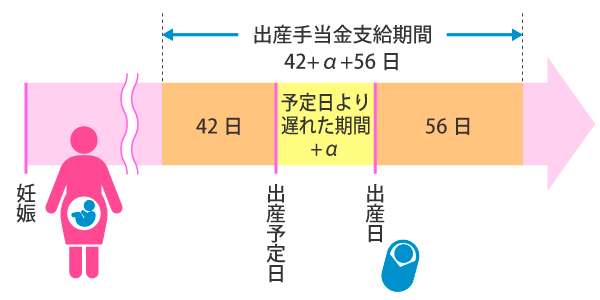 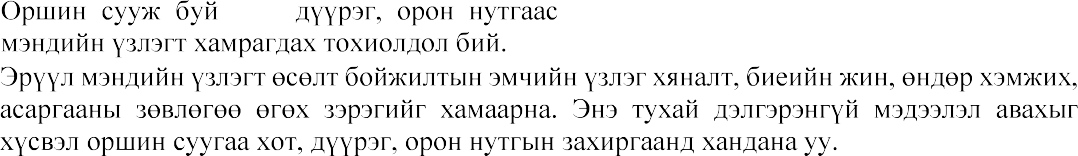 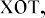 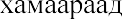 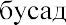 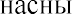 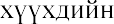 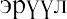 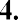 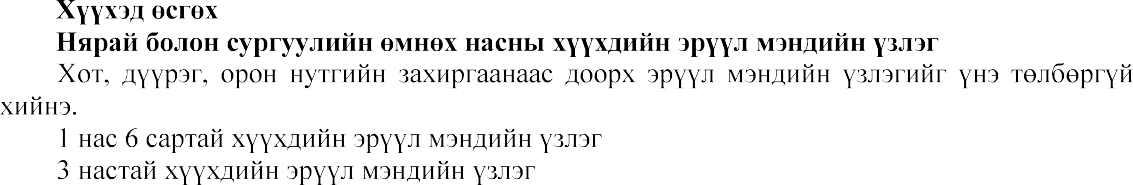 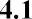 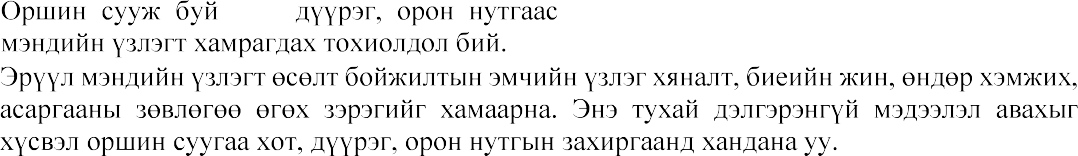 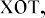 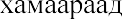 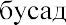 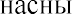 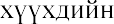 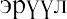 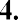 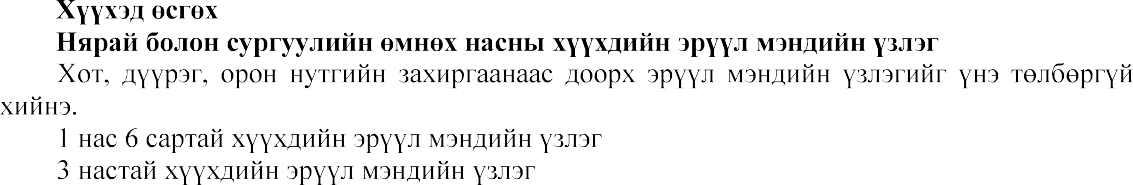 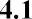 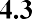 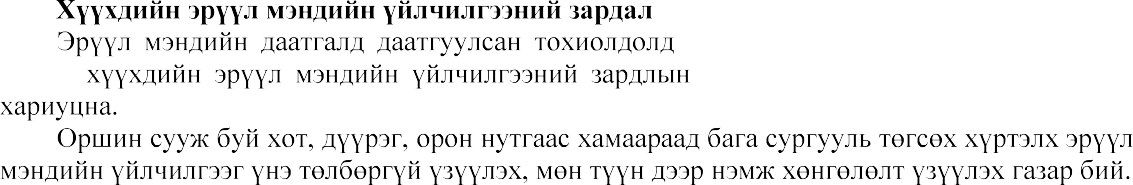 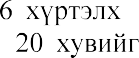 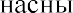 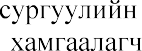 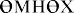 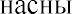 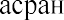 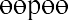 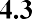 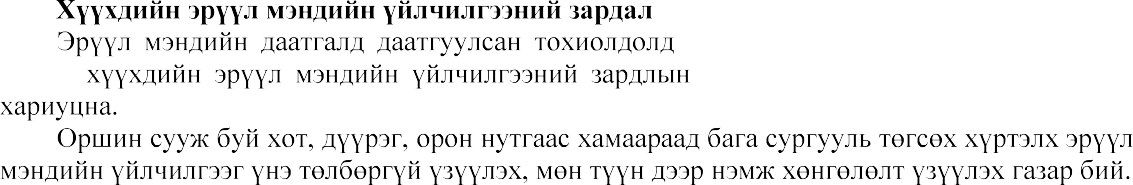 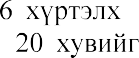 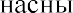 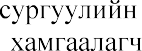 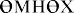 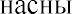 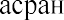 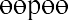 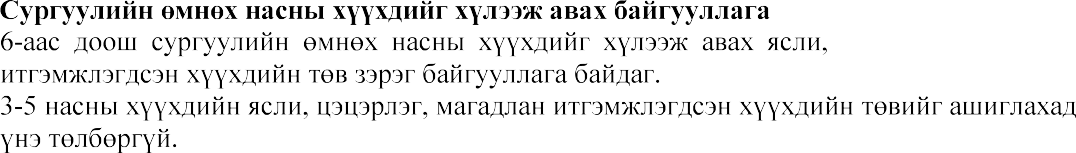 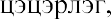 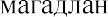 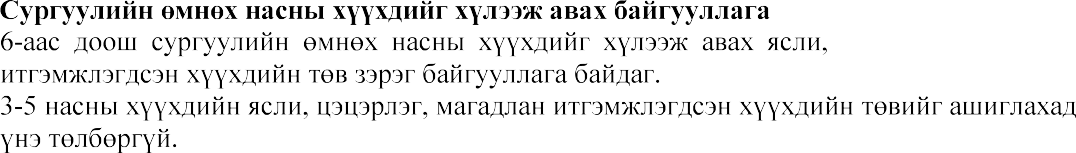 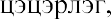 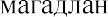 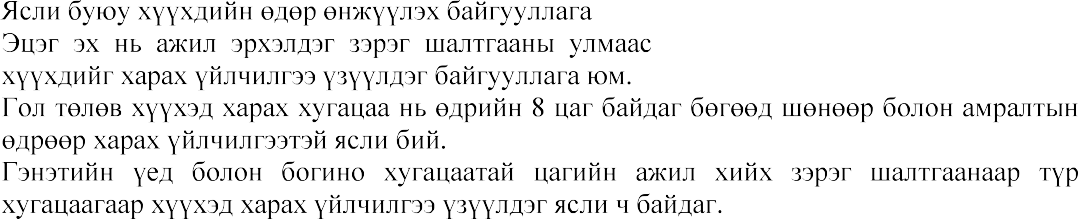 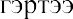 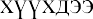 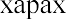 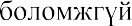 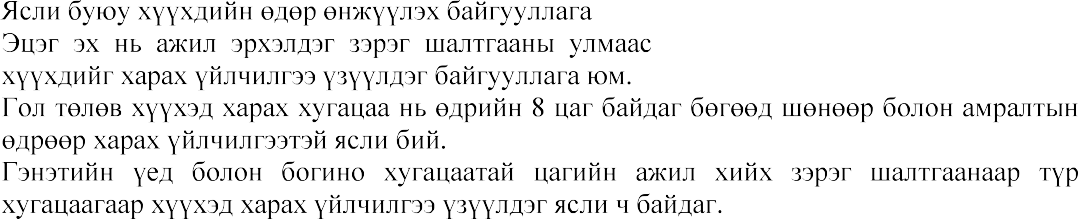 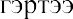 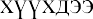 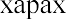 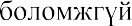 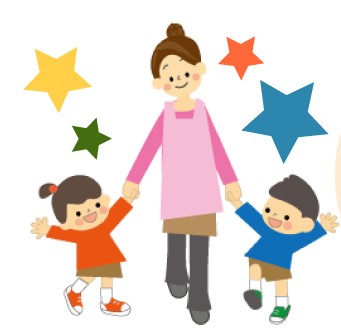 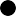 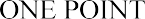 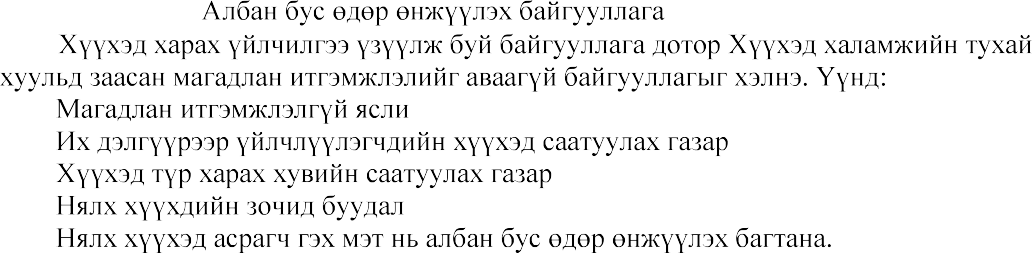 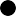 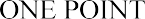 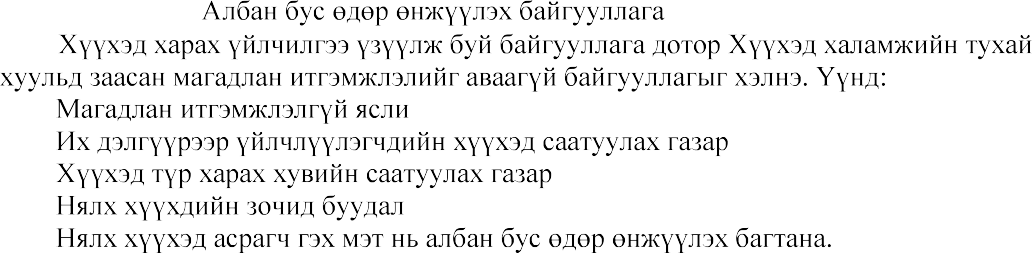 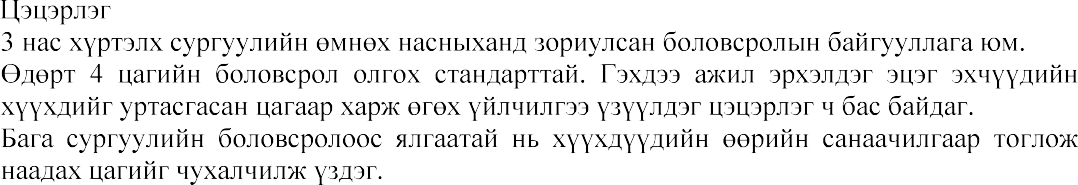 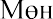 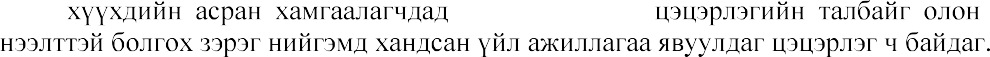 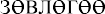 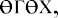 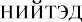 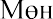 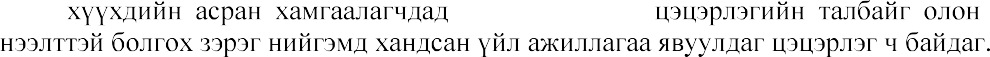 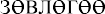 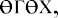 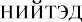 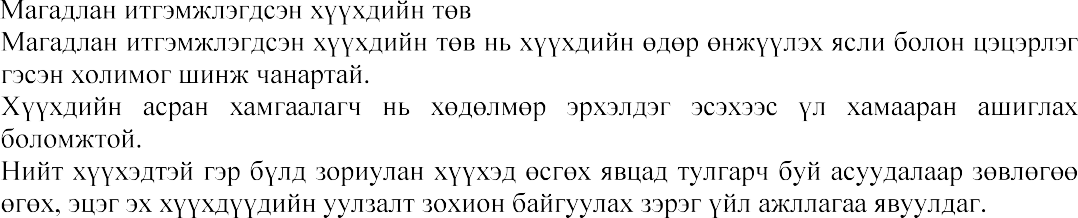 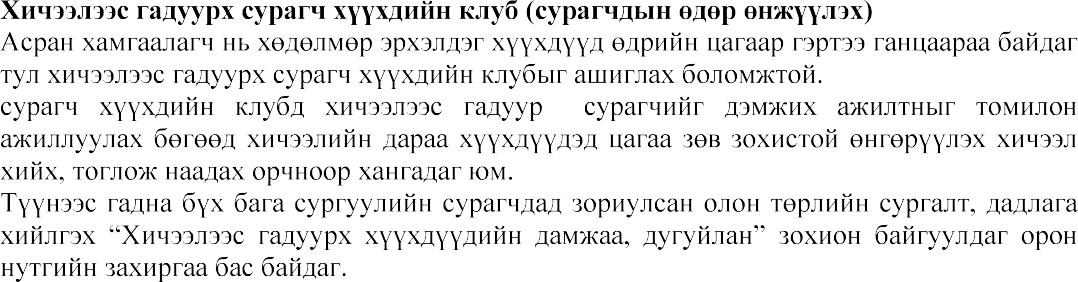 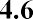 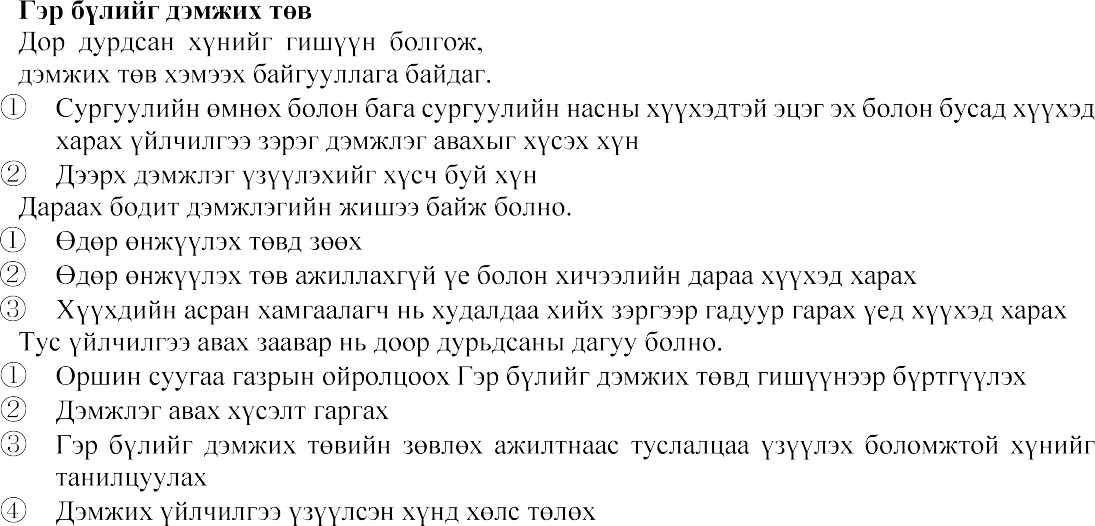 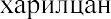 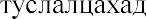 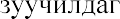 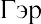 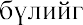 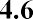 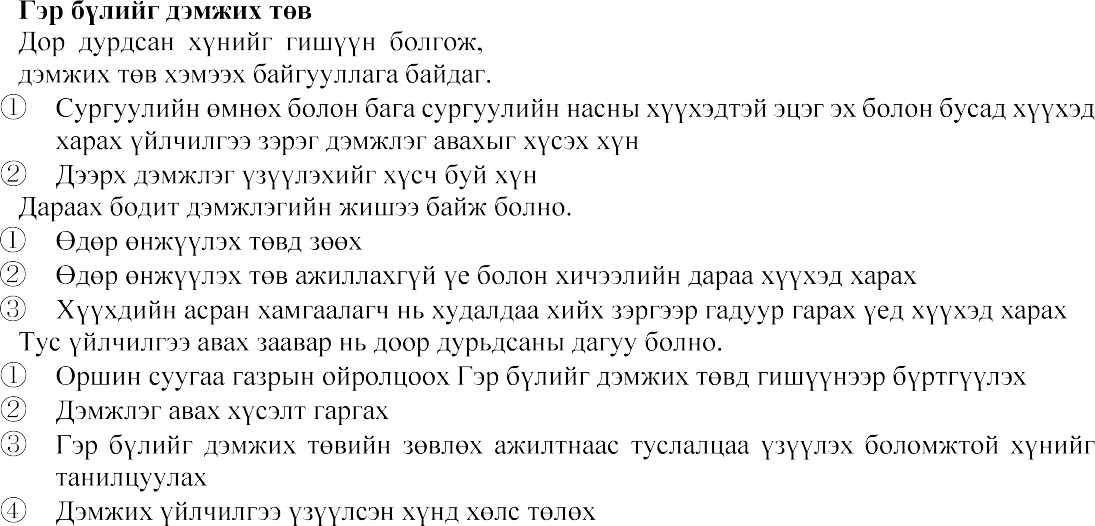 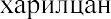 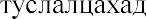 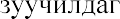 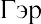 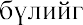 